SUPPORTING INFORMATIONParametrization of Nanoparticles: Development of Full-particle NanodescriptorsKaido Tämm,a* Lauri Sikk,a Jaanus Burk,a Robert Rallo,b  Suman Pokhrel,c Lutz Mädler,cJaneck J Scott-Fordsmand,d Peeter Burk,a Tarmo TammeaInstitute of Chemistry, University of Tartu, Ravila 14a, Tartu 50411, EstoniabDept Engn Informat & Matemat. Universitat Rovira i Virgili, Av. Paisos Catalans 26, Tarragona 43007, SpaincFoundation Institute of Materials Science (IWT), Department of Production Engineering, University of Bremen, GermanydAarhus University, Dept Bioscience, Vejlsøvej 25, PO Box 314, 8600 Silkeborg, DenmarkeInstitute of Technology, University of Tartu, Nooruse 1, Tartu 50411, Estonia*Corresponding author: e-mail: karu@ut.eeSupporting Information starts here:Table 1. Formulas for calculating nanodescriptors for Metal Oxide nanoparticles.QNAR model developmentThe model development was carried out using the CODESSA PRO software.(www.codessa-pro.com) In the first step of feature selection, the most significant nanodescriptors were chosen from the pool of 35 descriptors according to the following criteria: correlation improvement cutoff – 0.02, max R2 for orthogonal scales – 0.1, max R2 for collinear scales – 0.6 For constructing two-parameter equations, pairwise selection was performed according to the criteria: inter-correlation coefficient in the pair below threshold (0.01), significant correlation with endpoint in terms of correlation coefficient and t-test.The validation of sample model making use of the novel nanodescriptors was constructed based on the 17 metal oxide nanoparticles already modeled by Puzyn, et. al.16(main paper) Surface-modified particles and mixed oxides were not considered here, as these were out of scope of the present study. All of the particles were constructed as described in the methodology and the respective nanodescriptor values were calculated according to the sizes of the particles. The model was constructed using the best-multilinear algorithm (BMLR). The resulting two-parameter model (Sample 1, Table 2, Figure 1) had the following equation:log(1/EC50) = 3.82 + 0.07D1 - 0.05D2,		(1)where D1 is the descriptor “Average potential energy of atoms in shell region of nanoparticle” and D2 is the “Average potential energy of oxygen atoms in surface region of nanoparticle”, both given in electron volts. The statistical parameters of the model were found to be: squared correlation coefficient (R2 = 0.87); squared cross validated correlation coefficient (R2cv = 0.81); Fisher criterion (F = 45.26); Squared standard deviation (s2 =0.04). The principal descriptor here was found to be D1, which by itself was capable of accounting for most of the variability in the dataset (one-parameter model with R2 = 0.83). However, the two-parameter model, while only slightly higher correlating, was found to be more stable.Table 2. Experimental and predicted log(1/EC50) values of nanoparticles, calculated nanodescriptors and diameters for Sample 1.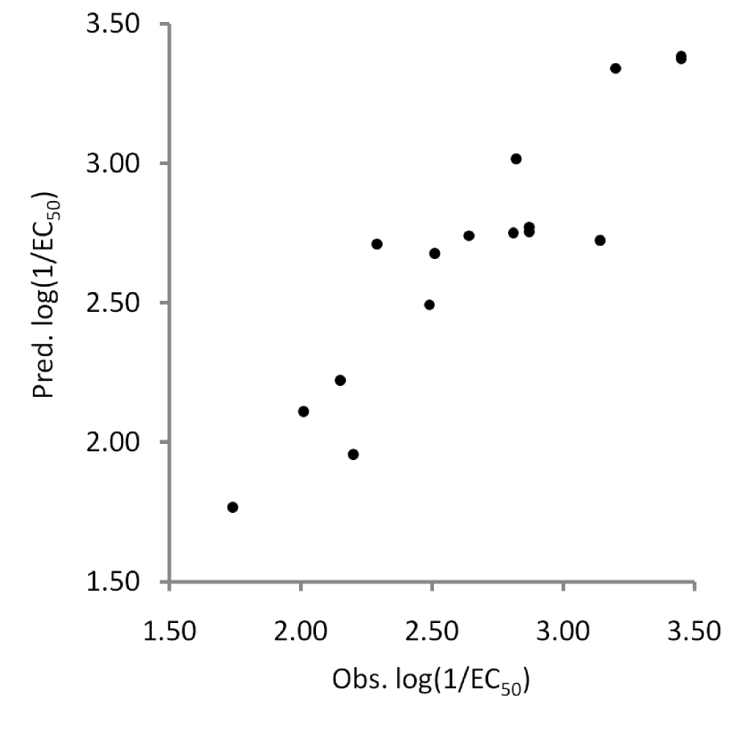 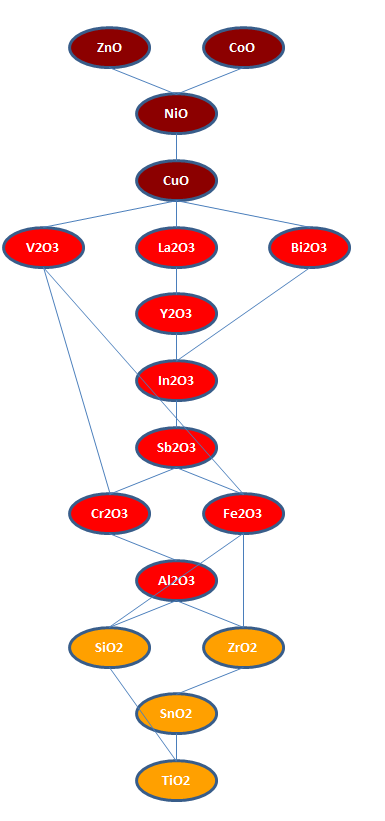 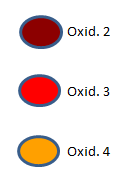 Figure 1. A: Plot of observed vs. predicted log(1/EC50) values of metal oxide nanoparticles for Sample 1.B: Ranks of the same values showing the overall oxidation stage of the metals ion  (Rank correlation of 0.9)	GROUP 1: CONSTITUTIONAL DESCRIPTORSTotal number of atoms in nanoparticle.NTotal number of atoms in surface region of nanoparticle.NCTotal number of atoms in shell region of nanoparticle.NSTotal number of metal atoms in nanoparticle.NMTotal number of metal atoms in surface region of nanoparticle.NM,CTotal number of metal atoms in shell region of nanoparticle.NM,STotal number of oxygen atoms in nanoparticle.NOTotal number of oxygen atoms in surface region of nanoparticle.NO,CTotal number of oxygen atoms in shell region of nanoparticle.NO,SGROUP 2: POTENTIAL ENERGY DESCRIPTORSAverage potential energy of all atoms in nanoparticle in electron volts.EP/N, where EP is sum of potential energy of  all atoms in nanoparticleAverage potential energy of atoms in surface region of nanoparticle in electron volts.EP,C/NC, where EP,C is sum of potential energy of atoms in surface regionAverage potential energy of atoms in shell region of nanoparticle in electron volts.EP,S/NS, where EP,S is sum of potential energy of atoms in shell regionAverage potential energy of metal atoms in nanoparticle in electron volts.EP,M/NM, where EP,M is sum of potential energy of metal atoms in nanoparticleAverage potential energy of metal atoms in surface region of nanoparticle in electron volts.EP,M,C/NM,C, where EP,M,C is sum of potential energy of metal atoms in surface regionAverage potential energy of metal atoms in shell region of nanoparticle in electron volts.EP,M,S/NM,S, where EP,M,S is sum of potential energy of metal atoms in shell regionAverage potential energy of oxygen atoms in nanoparticle in electron volts.EP,O/NO, where EP,O is sum of potential energy of oxygen atoms in nanoparticleAverage potential energy of oxygen atoms in surface region of nanoparticle in electron volts.EP,O,C/NO,C, where EP,O,C is sum of potential energy of oxygen atoms in surface regionAverage potential energy of oxygen atoms in shell region of nanoparticle in electron volts.EP,O,C/NO,S, where EP,O,C is sum of potential energy of oxygen atoms in shell regionGROUP 3: TOPOLOGY DESCRIPTORSCoordination number of each individual atom is defined as the count of atoms which lie in the radius R=1.2*(RM+RO), RM and RO are ionic radii of metal and oxygen atoms. Average coordination number of all atoms in nanoparticle.C/N, where C is the sum of coordination numbers of all atoms in nanoparticleAverage coordination number of atoms in surface region of nanoparticle.CC/NC, where CC is the sum of coordination numbers of all atoms in surface regionAverage coordination number of atoms in shell region of nanoparticle.CS/NC, where CS is the sum of coordination numbers of all atoms in surface regionAverage coordination number of metal atoms in nanoparticle.CM/NC, where CM is the sum of coordination numbers of all metal atoms in nanoparticleAverage coordination number of metal atoms in surface region of nanoparticle.CM,C/NC, where CM,C is the sum of coordination numbers of all metal atoms in surface regionAverage coordination number of metal atoms in shell region of nanoparticle.CM,S/NC, where CM,S is the sum of coordination numbers of all metal atoms in shell regionAverage coordination number of oxygen atoms in nanoparticle.CO/NC, where CO is the sum of coordination numbers of all oxygen atoms in nanoparticleAverage coordination number of oxygen atoms in surface region of nanoparticle.CO,C/NC, where CO,C is the sum of coordination numbers of all oxygen atoms in surface regionAverage coordination number of oxygen atoms in shell region of nanoparticle in.CO,S/NC, where CO,S is the sum of coordination numbers of all oxygen atoms in shell regionGROUP 4: SIZE DESCRIPTORSDiameter of the nanoparticle in Å.DSurface area of the nanoparticle in Å2.4πr2, where r is the radius of nanoparticleVolume of the nanoparticle in Å3.4πr3/3, where r is the radius of nanoparticleGROUP 5: LATTICE ENERGY DESCRIPTORSLattice energy of nanoparticle in electron volts.(nO+nM)EP/N, where nO and nM are number of oxygen and metal atoms in metal oxide formula (e.g. 3 and 2 for Fe2O3)Difference of the lattice energies of nanoparticle and infinite crystal.EL,I- EL, where EL,I- is the lattice energy calculated for infinite crystal (periodic calculation of 8 unit cells), EL is the lattice energy of nanoparticleLattice energy of nanoparticle divided by the diameter of nanoparticle.EL/A, where EL is the lattice energy of nanoparticle and D is the diameter of nanoparticleLattice energy of nanoparticle per unit surface area.EL/A, where EL is the lattice energy of nanoparticle and A is the area of nanoparticleLattice energy of nanoparticle per unit volume.EL/A, where EL is the lattice energy of nanoparticle and V is the volume of nanoparticlelog(1/EC50)log(1/EC50)NanodescriptorsNanodescriptorsNP sizeNPExp.Pred.D1 (eV)D2 (eV)Diameter (nm)Al2O32.492.49-32.79-20.831Bi2O32.823.01-17.04-8.3651CoO3.513.37-19.83-20.1420Cr2O32.512.68-30.37-21.0920CuO3.23.34-21.25-21.648Fe2O32.292.71-29.64-20.7120In2O32.812.75-27.88-18.9459.6La2O32.872.77-12.124.2424.6NiO3.453.37-19.92-20.3320Sb2O32.642.74-28.04-18.9720SiO22.21.96-41.98-23.1120SnO22.012.11-37.23-19.2721ZnO3.453.38-19.36-19.721ZrO22.152.22-32.16-14.0625TiO21.741.77-43.31-21.0515V2O33.142.72-28.6-19.4720Y2O32.872.75-27.19-1832.7